Мусульманская религиозная организация«Профессиональная образовательная организация«Буинское медресе» Централизованной религиозной организации – Духовного управления мусульман Республики ТатарстанРассмотрено на заседании                                                           «Утверждаю»Педагогического совета                                                                ДиректорПротокол № 2 от                                                                              __________Хасанов И.Ф.«____»________2018г.                    РАБОЧАЯ ПРОГРАММА (начальная подготовка)по дисциплине «Иностранный язык (арабский)»Направление: «Подготовка служителей и религиозного персонала религиозных организаций мусульманского вероисповедания»      Профиль подготовки – «Исламские науки и воспитание»Составитель: Преподаватель Буинского                      медресе Салимова Ф.К.Буинск, 2018Наименование направления и профиля подготовкиНаправление  подготовки: «Подготовка служителей и религиозного персонала религиозных организаций мусульманского вероисповедания»  (квалификация (степень) для лиц мужского пола «Имам-хатыйб, преподаватель основ ислама», для лиц женского пола «Преподаватель основ ислама») Код и наименование дисциплиныОГС.01 Иностранный язык (арабский)3. Цели освоения дисциплины  Целями освоения дисциплины «Иностранный язык (арабский)» являются формирование у студентов знаний, умений и навыков в фонетике: правильное произношение букв, грамматически правильно составлять предложения и разговаривать по стандартным текстам, позволяющие понимать простые диалоги и тексты а также некоторые аяты Корана, хадисы пророка Мухаммада (с.а.в.). Это позволяет выпускнику учебного заведения в профессиональной деятельности, безошибочно цитировать аяты и хадисы.   Также формирование доброжелательного и уважительного отношения к носителю языка, а также к арабской культуре.Место дисциплины  в структуре ООПДисциплина «Иностранный язык (арабский)» относится к общим гуманитарным и социальным дисциплинам. Она взаимосвязана с такими дисциплинами как «Правила чтения Корана (таджвид)», «Чтение Корана (тиляват)», «Заучивание Корана (хифз)» и «Толкование Корана (тафсир)». Компетенции обучающегося, формируемые в результате освоения дисциплиныКомпетенции в области арабского языка(код - АЯК) уровня начальной подготовки включают в себя следующий комплекс знаний, умений, навыков:Наличие общего представления о фонетической, лексической и грамматической системе арабского языка.Наличие первичных навыков аудирования, чтения и понимания содержания текстов, устной (монологической и диалогической) и письменной речи на арабском языке.Навыки перевода с арабского языка на татарский и (или) русский языки текстов несложного содержания.Наличие общего представления о культуре и традициях стран, в которых говорят на арабском языке, основных правилах речевого этикета.Знакомство с основной классической религиозной исламской терминологией, необходимой для использования в профессиональной деятельности.Навыки чтения и понимания несложных текстов бытового содержания на арабском языке, изучение учащимися наиболее употребительных разговорных тем.Изучение лексики и грамматики арабского языка на материале наиболее употребляемых аятов Корана и хадисов пророка.Способность воспринимать и оценивать с точки зрения соответствия элементарным правилам арабского языка несложную устную и письменную речь.- Способность к формированию у учащихся мотивации к дальнейшему, более углубленному изучению арабского языка.Специальные педагогические компетенции (код - СПК) обеспечивают способность выпускника осуществлять образовательную деятельность по конкретным дисциплинам образовательных программ по ООП начального религиозного образования и СПРМО (начальной подготовки) с использованием современных и традиционных для религиозного мусульманского образования методов обучения и воспитания. Специальные педагогические компетенции включают в себя следующий комплекс знаний, умений и навыков:Способность сочетать современные и традиционные для религиозного мусульманского образования методики и технологии, в том числе и информационные, для обеспечения качества учебно-воспитательного процесса по дисциплине (образовательному модулю) «Иностранный (арабский) язык».Общерелигиозные компетенции (код - ОРК) обеспечивают подготовку руководителя мусульманской религиозной общины в соответствии с требованиями ханафитскогомазхаба суннитского ислама и классическими традициями мусульманского образования, определяют базовые знания в области исламских наук, направлены на формирование мусульманского мировоззрения. Общерелигиозные компетенции включают в себя следующий комплекс знаний, умений, навыков, убеждений:Осознание социальной значимости своей будущей профессии, обладание высокой мотивацией к выполнению профессиональной и богослужебной деятельности.Общегражданские компетенции (шифр - ОГК) отражают сформиро-ванность у выпускника общегражданской российской идентичности, обеспечивают способность выстраивать толерантные отношения с представителями различных социальных групп; формирование у выпускника общегражданских компетенций имеет целью интеграцию мусульманского сообщества в современную общественную структуру России на основе равенства всех перед законом и уважения прав человека.Общегражданские компетенции состоят из ряда компетенций, включающих в себя следующий комплекс знаний, умений, навыков, убеждений:Понимание взаимосвязи и взаимозависимости исламских религиозных традиций и конкретного исторического (культурного, социального, политического и т.д.) контекста их существования. Включает в себя следующие знания, умения, навыки, убеждения:способность к пониманию священных текстов, исходя из исторических и социо-культурных контекстов их применения.Структура и содержание дисциплиныВыписка из образовательного стандарта среднего профессионального религиозного образования по направлению подготовки «Исламские науки и воспитание»:Практический курс арабского языкаЛексический материал, необходимый для проявления коммуникативной компетенции в наиболее распространенных ситуациях в повседневной практике. Грамматический материал, необходимый для формирования лингвистической компетенции обучаемых. Виды речевой деятельности (аудирование, говорение, чтение и письмо, перевод с иностранного языка на родной, с родного на иностранный). Практика устной и письменной речи. Основы каллиграфии.Теоретическая грамматика арабского языкаМорфология и ее основные характеристики. Виды морфем. Морфемный состав слова. Части речи в арабском языке и их морфологические категории.Синтаксис и его основные характеристики. Части речи в арабском языке. Предложение в его отношении к языку и речи. Типы предложений. Структура предложений. Члены предложения. Грамматика текста, его синтаксический анализ.Практическая фонетика арабского языкаБуквы и звуки арабского языка, правила артикуляции. Фонетический материал, необходимый для коррекции и постановки правильного произношении и интонации.                                                Очное обучение6.1. Общая трудоемкость дисциплины составляет 1116 часов.6.2. Содержание дисциплины:Практическая фонетика арабского языка1 семестр2 семестрТеоретическая грамматика арабского языка1 семестр 2 семестр 3 семестр 4 семестр 5 семестр 6 семестр Практический курс арабского языка1 семестр 2 семестр 3 семестр 4 семестр5 семестр6 семетр                                                             Очно-заочное обучение           6.1. Общая трудоемкость дисциплины составляет 1116 часов.6.2. Содержание дисциплины:                                           Практическая фонетика арабского языка1 семестр2 семестрТеоретическая грамматика арабского языка1 семестр 2 семестр 3 семестр 4 семестр 3 курс4 курсПрактический курс арабского языка1 семестр 2 семестр 3 семестр 4 семестр3 курс4 курс                                                             Заочное обучение           6.1. Общая трудоемкость дисциплины составляет 1116 часов.6.2. Содержание дисциплины:                                        Практическая фонетика арабского языка1 семестр2 семестрТеоретическая грамматика арабского языка1 семестр 2 семестр 3 семестр 4 семестр 3 курс 4 курсПрактический курс арабского языка1 семестр 2 семестр 3 семестр 4 семестр3 курс4 курс7. Учебно-методическое и информационное обеспечение дисциплины «Иностранный язык (арабский)»а) основная литература:«Мединский курс» دُرُوسُ اللُّغَةَ الْعَرَبيَّة لِغَيْرِ النَّاطِقِينَ بِهَا  1-3 части.دُرُوسٌ في التَّعبير  1- 4 части.دُرُوسٌ في الْقِرَاءَةِ 1 – 3 части.б) дополнительная литература:1. Хайбуллин И. Грамматика арабского языка краткое изложение. Уфа «Салям» 2007. - 515 с.2. Шагаль В.Э. Учебник арабского языка. - М., 1983. - 783 с.Баранов Х.К.. Арабско-русский словарь, изд.7-е.Изд-во «Русский язык».М.,1989. – 926 с.8. Материально-техническое обеспечение дисциплиныДля преподавания данной дисциплины необходимы:- учебные и методические пособия ( учебники, программы, учебно-методические пособия и.т.д.);- аудиоаппаратура (компьютер) для прослушивания диалогов и текстов;- наглядные пособия (схемы, рисунки, таблицы идр.).9.Методические рекомендации (материалы) для преподавателяПри преподавании этой дисциплины необходимы выделить следующие методы:Методы, обеспечивающие овладение учебным предметом (объяснительно-иллюстративный при введении нового материала).а) Языковая практика. При введении новых слов необходимо их неоднократное повторение вслух вместе с преподавателем.б) При объяснении глагольных форм, местоимений, желательно  использовать таблицы, как наглядное пособие. в) Языковая практика – ответы на вопросы преподавателя и  студентов, составление диалогов.г) Правописание – выполнение упражнений по определённым темам.д) Домашнее чтение – прочитать текст, ответы на вопросы  преподавателя.3. Метод контроля и самоконтроля учебной деятельности (устный опрос, писменные упражнения, зачёт, экзамен).Контроль сформированности компетенций, предусмотренных данной дисциплиной должен осуществляться во время опроса, выполнения контрольных работ и на промежуточной аттестации студентов.Например, формирование общерелигиозных,общегражданских и специально педагогических компетенций можно проверить на практических занятиях, поставляя темы и вопросы соответствующих направлений.10. Методические указания для студентовОбучение дисциплине «Иностранный язык (арабский)» реализуется в виде коллективной формы, в рамках практических занятий. На занятиях по арабскому языку происходит введение, закрепление и активизация учебной информации в процессе общения с преподавателем и студентами. Для студента необходимо посещение всех занятий и выполнение указаний преподавателя, так как незначительное отставание в языковых знаниях по причине не посещаемости занятий может привести к непониманию последующего материала и снижению заинтересованности к изучению языка.Необходимо ежедневно читать арабские тексты с огласовками (желательно Коран).Следует хорошо знать лексический минимум. Для этого необходимо: выполнять систематически переводы предложений с арабского на татарский и с татарского на арабский язык, ответы на вопросы, составление предложений, заучивать диалоги. При изучении грамматических правил арабского языка необходимо выполнение всех грамматических упражнений. Грамматику арабского языка следует изучать как на основе родного языка, так и на основе русского языка, если студенты владеют им в достаточной мере. Всё это позволяет овладеть правилами арабского языка с наибольшей эффективностью.Самостоятельная работа является важным звеном в процессе обучения арабскому языку и включает в себя следующее:Чтение, перевод, пересказ текстов.Написание слов, словосочетаний и предложений.Составление простых диалогов.Устное и письменное выполнение лексико-грамматических упражнений.11. Контрольные материалы по внутри семестровой, промежуточной аттестации и учебно-методическое обеспечение самостоятельной работы студентовПеречень вопросов к зачету1 семестр Ответить на вопросы:مَا هَذا؟مَنْ هذا؟أ هذا كتاب؟كيف حالك؟أينَ تدرس؟Привести в определенные состояние следующие слова: مِفْتِاحٌ، دَرْسٌ، غُرْفَةٌ، أَبٌ، تَاجِرٌПоставить следующие слова в женский род:طَالِبٌ، مُدَرِّسٌ، طَبِيبٌ، مُهَنْدِسٌ، كَبيرٌ، جَدِيدٌПросклонять следующие слова по падежамСоставить «Идафа» из следующих словНапишите о своем доме3семестрПоставьте следующие имена в двойственное и множественное числа:Проспрягать глаголы в прошедшем времениНайти из текста именные предложенияالتاجر ذَهَبَ إلى السوق.الطلاب في الفصل. هذه طالبةٌ. هنّأُمَّهاتالطالبات.محمدٌذَهَبَ.Ответить на вопросы:مَااسْمُكَ؟مِنْأَيْنَأَنْتَ؟من أين هاجر الرسول؟إلى أين متى إستيقظت؟أين تصلى الظهر؟ هاجر الرسول؟Составить из следующих слов предложения إلى – ذهبت – فاطمة – المدرسة                                                                          المسجد – الرجل – فيНапишите о себе.5 семестрПоставить имена в “уменьшительно- ласкательную форму» .كِتَاب، ابْنٌ، قلم، حسنٌПоставьте в двойственное число.Ответить на вопросы:أين سافرت في عطلة الصيف؟الصيف؟كم شهرا كان عطلةمن أول من أسلم من الرجال؟متى ولد أبو بكر؟كم جارًا لك؟كم فصلًا في السنة؟أيّ فصلٍ تحب؟من أي بلد أنت؟Напишите о своей семьеПрочитать текст, перевести: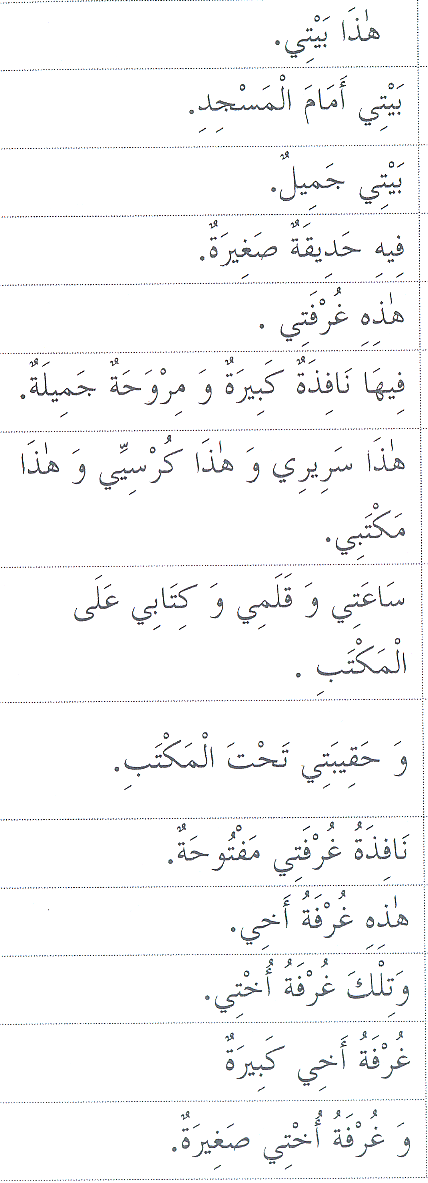 Перечень вопросов к экзамену2 семестрОтветить на вопросыأَيْنَتَسْكُنُ؟أَيْنَتَدْرُسُ؟إِلَىأَيْنَتَذْهَبُ؟كم يوما تدرس في الأسبوع؟أين تصلى الفجر؟Изменить предложения на женский родПросклонять имена со слитными местоимениямиПросклонять глагол в прошеднем времениНапишите об учебе4 семестрОтветить на вопросыمتى تستيقظ؟ماذا تفعل بعد صلاة الفجر؟أين تدرس؟ماذا تدرس؟Сделать из прилагательных превосходную степеньكَبير-حسن-جميل-Изменить глагол в настоящее время и сделать повелительное наклонениеНапишите рассказ про родинуПрочитать текст, перевести: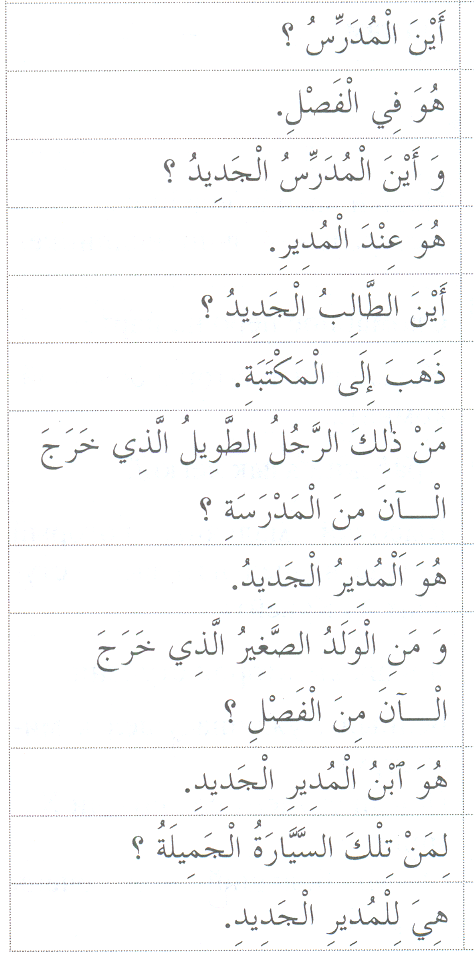 6 семестр Найдите из текста:Имена ж.р.Имена множественного числаИмена со слитными местоимениямиПросклонять имена по падежамПроспрягать глагол в прошедшем, настоящем времени и повелительном наклоненииСоставьте проповедь на свободную тему:СогласованоЗаместитель директора по учебной частиХисматуллин Р.М.«___»_______________20___г.Виды учебной работыВсего часовСеместрСеместрСеместрСеместрСеместрСеместрВиды учебной работыВсего часов123456Общая трудоемкость дисциплины 1116192204192272128128Аудиторные занятия55896102961366464Лекции9616132227117Практические занятия (ПрЗ)4628089741095357Самостоятельная работа студентов (СРС)55896102961366464Вид итогового контроля (контрольная работа, зачет, экзамен)Вид итогового контроля (контрольная работа, зачет, экзамен)зачетэкза-мензачетэкза-менЗачетэкза-мен№ п/пНаименование и содержание тем занятийПрактические занятия (часы)Самостоятельная работа(часы)1Буквы и звуки арабского языка, правила артикуляции.Органы речи. Общая классификация звуков. Согласные и гласные звуки, их артикуляция (произношение). 3232Итого3232№ п/пНаименование и содержание тем занятийПрактическиезанятия (часы)Самостоятельная работа        (часы)1Долгие и краткие гласные.Правила прочтения танвина, хамзы, та – марбута. Твердое и мягкое произношение звука «ля». Твердое и мягкое произношение звука «ра». Правила ассимиляции. Ассимиляция [-л-] определенного артикля: лунные и солнечные буквы.3434Итого3434№ п/пНаименование и содержание тем занятийЛекции (часы)Практи-ческие занятия (часы)Самостоя-тельная работа (часы)1Введение. Арабский алфавит. Вспомогательные знаки и огласовки. Буквы, слоги, виды арабского ударения.   Написание долгих гласных. Правописание «хамзы» (ء). Артикль: солнечные и лунные буквы. Ассимиляция артикля.882Уроки по учебнику «Мединский курс  часть 1» Урок 1-2. Части речи арабского языка. Имя.   Вопросительные предложения. Вопросительные частицы.2463Урок 3. Категория определенности инеопределенности.1344Урок 4. Категория падежа. Предлоги.1345Урок 5. Несогласованное определение.2356Урок 6.Категория рода в арабском языке. Признаки женского рода. Мужской и женский род существительных. Простое именное предложение. 235Итого161632№ п/пНаименование и содержание тем занятийЛекции (часы)Практическиезанятия (часы)Самостоятельная работа(часы)1Урок 7-8. Местоимения (классификация). 1342Урок 9. Прилагательные. Согласованное определение. 2463Урок 10 - 11. Вопросительные предложения. Вопросительные частицы. Слитные местоимения и их роль в предложении. Слитные местоимения с предлогами.46104Урок 12.Склонение пяти имён существительных. Относительные местоимения.  Глагол. Корень глагола. Трёхбуквенные и четырехбуквенные глаголы. Спряжение трехбуквенных  глаголов в прошедшем времени в единственном числе.6814Итого132134№ п/пНаименование и содержание тем занятийЛекции (часы)Практическиезанятия (часы)Самостоятельная работа(часы)1Урок 13. Категория числа в арабском языке. Единственное число имен существительных. Множественное число имен существительных. Указательные местоимения. Спряжение глаголов в прошедшем времени во множественным числе.68142Урок 14 - 15. Глагольное предложение. Личные местоимения.  Двух падежные имена.3363Урок 16 – 17. Именное предложение (подлежащее, сказуемое). Грамматический разбор (по членам предложения). 46104Урок 18. Двойственное число имен.2465Урок 19 – 20. Количественные числительные от 0 до 10.2686Урок 21. Виды сказуемого в именном предложении. Предшествование сказуемого подлежащему в предложениях.2467Урок 22 - 23. Двух падежные имена.1568Учебник «Мединский курс  часть 2»Урок 1. Частица "إن"и её сёстры.268Итого224264№ п/пНаименование и содержание тем занятийЛекции (часы)Практические занятия (часы)Самостоятельная работа(часы)1Урок 2. Глагол ليس 1342Урок 3. Порядковые числительные 1-10. Количественные числительные от 11 до 19. Превосходная и сравнительная степень прилагательных.46103Урок 4. Отрицательная форма глагола прошедшего времени.1124Урок  5 – 8. Глагольное предложение: объект действия, прямое дополнение. Слитные местоимения с глаголами. Глагол  ظَنَّ 48125Урок  9. Обращение. Глаголы для выражения удивления. 2466Урок 10. Глаголы настояще – будущего времени. Количественные числительные  от  21 до 30. Обстоятельство места и времени.3367Урок 11. Отрицательная форма глагола настояще – будущего времени. Будущие время глагола. Масдар.3368Урок 12.  Частица "إن"и её сёстры.1349Урок 13. Спряжение глагола в настояще-будущем времени.22410Урок 14. Глагол повелительного наклонения.24611Урок 15 -16. Отрицательная форма глагола повелительного наклонения (запрет). Пять имен. Частица ما448Итого274168№ п/пНаименование и содержание тем занятийЛекции (часы)Практические занятия (часы)Самостоятельная работа(часы)1Урок 17 - 19. Глагол сослогательного наклонения.28102Урок 20. Склонение имен. Двойственное число.2243Урок 21 - 22. Усеченная форма глагола.2464Урок 23 - 24. Порядковые числительные .2465Урок 25 - 26.Глагол كَانَ и его «сестры». Уменьшительно- ласкательная форма имени.336Итого112132№ п/пНаименование и содержание тем занятийЛекции (часы)Практическиезанятия (часы)Самостоятельная работа(часы)1Урок 27.  Спряжение пустого глагола.2462Урок 28. Спряжение трехбуквенного недостаточного глагола.1343Урок 29. Спряжение удвоенного глагола.1344Урок 30 – 31. Синтаксический анализ предложений.445Учебник «Мединский курс  часть 3» Урок 1. Синтаксический анализ предложений.666Урок 3. Глагол страдательного залога.1347Урок 4. Действительное причастие. Страдательное причастие.224Итого72532№ п/пНаименование и содержание тем занятийПрактическиезанятия (часы)Самостоятельная работа(часы)1Основы каллиграфии.662Учебник «Мединский курс «دُرُوسُ في التَّعْبير» часть 1. Урок 1. Знакомство.10103Урок 2. Учеба.664Урок 3. Поклонение.665Урок 4. В аэропорту. 44Итого3232№ п/пНаименование и содержание тем занятийПрактические занятия (часы)Самостоятельная работа(часы)1Урок 5. Еда.882Урок 6. В больнице.883Урок 7. Выражения и фразы наиболее распространенные в повседневной практике.444Урок 8.  Учеба.665Урок 9. В почтовом отделении.226Урок 10.  В книжном магазине. 337Урок 11. Повторение пройденных выражений.33Итого 3434№п/пНаименование и содержание тем занятийПрактические занятия (часы)Самостоятельная работа(часы)1Учебник «Мединский курс «دُرُوسٌ في الْقِرَاءَةِ» Часть 1. Первый  модуль. Урок 1. Знакомство.222Урок 2. Исламский университет.223Второй модуль. Урок 1.114Урок 2. Братство в Исламе.335Третий модуль. Урок 1. Учеба.226Урок 2. Переселение.227Четвертый модуль. Урок 1.338Урок 2. Священный Коран.229Пятый модуль. Урок 1. 3310Урок 2. Распорядок дня.3311Шестой модуль. Урок 1 – 2.3312Седьмой модуль. Урок 1- 2. Хобби.3313Восьмой модуль. Умра и Хадж.33Итого 3232№ п/пНаименование и содержание тем занятийПрактические занятия (часы)Самостоятельная работа(часы)1Девятый модуль. Урок 1-2. Арабский язык.442Десятый модуль. Урок 1 – 2. Еда.333Одиннадцатый модуль.  Урок 1 – 2. Покупки.444Учебник «Мединский курс «دُرُوسٌ في الْقِرَاءَةِ» часть 2. Первый модуль. Урок 1. Переселение.335Урок 2 - 3. Мечеть Посланника Аллаха.556Второй модуль. Урок 1. В почтовом отделении. 447Урок 2. Письмо отцу. 558Третий модуль. Урок 1. У врача.449Урок 2. 5510Четвертый модуль. Урок 1. Пост.4411Урок 2. Праздники.4412Пятый модуль. Урок 1. Хадж.3313Урок 2 - 3. Праздник жертвоприношения. 4414Шестой модуль. Урок 1. Путешествие.2215Урок 2. 4416Седьмой модуль. Урок 1. Погода.3317Урок 2 - 3. Вода.3318Восьмой модуль. Урок 1 - 3.Поездка.44Итого6868№ п/пНаименование и содержание тем занятийПрактические занятия (часы)Самостоятельная работа(часы)1Учебник «Мединский курс «دُرُوسٌ في التَّعبير» часть 3. Летние каникулы.222Абу Бакр ас-Сиддик.443Соседские отношения.334Весна.335Мусульманская семья.336Пример письма.337Досуг.338Помощьнуждающимся.229Твое будущее. 3310Пожар в соседнем здании.3311Поездка в Мекку.33Итого3232№ п/пНаименование и содержание тем занятийПрактические занятия (часы)Самостоятельная работа(часы)1Учебник «Мединский курс «دُرُوسٌ في التَّعبير» часть 4.  Кто он Мусаб ибн Умайр? 662Правила проповеди.10103Призыв.334Пишем письмо по-арабски. 10105Наша страна.336Итого 3232Виды учебной работыВсего часовсеместрсеместрсеместрсеместрсеместрсеместрсеместрсеместрВиды учебной работыВсего часов12345678                                         Общая трудоемкость дисциплины 1116122136122150135167135149Аудиторные занятия2972634263439513948Лекции5466667878Практические занятия (ПрЗ)2432028202832433240Самостоятельная работа студентов (СРС)81996102961169611696101Вид итогового контроля (контрольная работа, зачет, экзамен)Вид итогового контроля (контрольная работа, зачет, экзамен)зачетэкза-мензачетэкза-мензачетэкза-мензачетэкзмен№ п/пНаименование и содержание тем занятийПрактические занятия (часы)Самостоятельная работа(часы)1Буквы и звуки арабского языка, правила артикуляции.Органы речи. Общая классификация звуков. Согласные и гласные звуки, их артикуляция (произношение). 3232Итого3232№ п/пНаименование и содержание тем занятийПрактическиезанятия (часы)Самостоятельная работа        (часы)1Долгие и краткие гласные.Правила прочтения танвина, хамзы, та – марбута. Твердое и мягкое произношение звука «ля». Твердое и мягкое произношение звука «ра». Правила ассимиляции. Ассимиляция [-л-] определенного артикля: лунные и солнечные буквы.3434Итого3434№ п/пНаименование и содержание тем занятийЛекции (часы)Практи-ческие занятия (часы)Самостоя-тельная работа (часы)1Введение. Арабский алфавит. Вспомогательные знаки и огласовки. Буквы, слоги, виды арабского ударения.   Написание долгих гласных. Правописание «хамзы» (ء). Артикль: солнечные и лунные буквы. Ассимиляция артикля.1       2242Уроки по учебнику «Мединский курс  часть 1» Урок 1-2. Части речи арабского языка. Имя.   Вопросительные предложения. Вопросительные частицы.14133Урок 3. Категория определенности инеопределенности.14134Урок 4. Категория падежа. Предлоги.13145Урок 5. Несогласованное определение.13146Урок 6.Категория рода в арабском языке. Признакиженского рода. Мужской и женский родсуществительных. Простое именное предложение. 1418Итого62096№ п/пНаименование и содержание тем занятийЛекции (часы)Практическиезанятия (часы)Самостоятельная работа(часы)1Урок 7-8. Местоимения (классификация). 15242Урок 9. Прилагательные. Согласованное определение. 16263Урок 10 - 11. Вопросительные предложения. Вопросительные частицы. Слитные местоимения и их роль в предложении. Слитные местоимения с предлогами.28204Урок 12.Склонение пяти имён существительных. Относительные местоимения.  Глагол. Корень глагола. Трёхбуквенные и четырехбуквенные глаголы. Спряжение трехбуквенных  глаголов в прошедшем времени в единственном числе.2932Итого628102№ п/пНаименование и содержание тем занятийЛекции (часы)Практи-ческиезанятия (часы)Самостоя-тельная работа (часы)1Урок 13. Категория числа в арабском языке. Единственное число имен существительных. Множественное число имен существительных. Указательные местоимения. Спряжение глаголов в прошедшем времени во множественным числе.14202Урок 14 - 15. Глагольное предложение. Личные местоимения.  Двух падежные имена.131034Урок 16 – 17. Именное предложение (подлежащее, сказуемое). Грамматический разбор (по членам предложения). Урок 18. Двойственное число имен.13245Урок 19 – 20. Количественные числительные от 0 до 10.13106Урок 21. Виды сказуемого в именном предложении. Предшествование сказуемого подлежащему в предложениях.13978Урок 22 - 23. Двух падежные имена.Учебник «Мединский курс  часть 2»Урок 1. Частица "إن"и её сёстры.1423Итого62096№ п/пНаименование и содержание тем занятийЛекции (часы)Практи-ческие занятия (часы)Самостоя-тельная работа (часы)12Урок 2. Глагол ليس Урок 3. Порядковые числительные 1-10. Количественные числительные от 11 до 19. Превосходная и сравнительная степень прилагательных.162234Урок 4. Отрицательная форма глагола прошедшего времени.Урок  5 – 8. Глагольное предложение: объект действия, прямое дополнение. Слитные местоимения с глаголами. Глагол  ظَنَّ 162256Урок  9. Обращение. Глаголы для выражения удивления. Урок 10. Глаголы настояще – будущего времени. Количественные числительные  от  21 до 30. Обстоятельство места и времени.142078Урок 11. Отрицательная форма глагола настояще – будущего времени. Будущие время глагола. Масдар.Урок 12.  Частица "إن"и её сёстры.       1418910Урок 13. Спряжение глагола в настояще-будущем времени.Урок 14. Глагол повелительного наклонения.1       41811Урок 15 -16. Отрицательная форма глагола повелительного наклонения (запрет). Пять имен. Частица ما1416Итого628116№ п/пНаименование и содержание тем занятийЛекции (часы)Практи-ческие занятия (часы)Самостоя-тельная работа (часы)1Урок 17 - 19. Глагол сослогательного наклонения.425452Урок 20. Склонение имен. Двойственное число.310323Урок 21 - 22. Усеченная форма глагола.213454Урок 23 - 24. Порядковые числительные .213455Урок 25 - 26.Глагол كَانَ и его «сестры». Уменьшительно- ласкательная форма имени.41445Итого1575212№ п/пНаименование и содержание тем занятийЛекции (часы)Практи-ческиезанятия (часы)Самостоя-тельная работа (часы)1Урок 27.  Спряжение пустого глагола.214352Урок 28. Спряжение трехбуквенного недостаточного глагола.210303Урок 29. Спряжение удвоенного глагола.210304Урок 30 – 31. Синтаксический анализ предложений.210255Учебник «Мединский курс  часть 3» Урок 1. Синтаксический анализ предложений.214356Урок 3. Глагол страдательного залога.28207Урок 4. Действительное причастие. Страдательное причастие.3622Итого1572197№ п/пНаименование и содержание тем занятийПрактическиезанятия (часы)Самостоятельная работа(часы)1Основы каллиграфии.5202Учебник «Мединский курс «دُرُوسُ في التَّعْبير» часть 1. Урок 1. Знакомство.5253Урок 2. Учеба.4204Урок 3. Поклонение.4205Урок 4. В аэропорту. 211Итого2096№ п/пНаименование и содержание тем занятийПрактические занятия (часы)Самостоятельная работа(часы)1Урок 5. Еда.5252Урок 6. В больнице.5253Урок 7. Выражения и фразы наиболее распространенные в повседневной практике.4204Урок 8.  Учеба.5125Урок 9. В почтовом отделении.246Урок 10.  В книжном магазине. 367Урок 11. Повторение пройденных выражений.410Итого 28102№п/пНаименование и содержание тем занятийПрактические занятия (часы)Самостоятельная работа(часы)1Учебник «Мединский курс «دُرُوسٌ في الْقِرَاءَةِ» Часть 1. Первый  модуль. Урок 1. Знакомство.162Урок 2. Исламский университет.163Второй модуль. Урок 1.164Урок 2. Братство в Исламе.2105Третий модуль. Урок 1. Учеба.166Урок 2. Переселение.167Четвертый модуль. Урок 1.2108Урок 2. Священный Коран.169Пятый модуль. Урок 1. 21010Урок 2. Распорядок дня.2811Шестой модуль. Урок 1 – 2.2612Седьмой модуль. Урок 1- 2. Хобби.2813Восьмой модуль. Умра и Хадж.28Итого 2096№ п/пНаименование и содержание тем занятийПрактические занятия (часы)Самостоятельная работа (часы)1Девятый модуль. Урок 1-2. Арабский язык.282Десятый модуль. Урок 1 – 2. Еда.163Одиннадцатый модуль.  Урок 1 – 2. Покупки.264Учебник «Мединский курс «دُرُوسٌ في الْقِرَاءَةِ» часть 2. Первый модуль. Урок 1. Переселение.165Урок 2 - 3. Мечеть Посланника Аллаха.286Второй модуль. Урок 1. В почтовом отделении. 167Урок 2. Письмо отцу. 188Третий модуль. Урок 1. У врача.269Урок 2. 2810Четвертый модуль. Урок 1. Пост.1611Урок 2. Праздники.2612Пятый модуль. Урок 1. Хадж.1613Урок 2 - 3. Праздник жертвоприношения. 2814Шестой модуль. Урок 1. Путешествие.1515Урок 2. 2616Седьмой модуль. Урок 1. Погода.1517Урок 2 - 3. Вода.2618Восьмой модуль. Урок 1 - 3.Поездка.26Итого28116№ п/пНаименование и содержание тем занятийПрактические занятия (часы)Самостоятельная работа(часы)1Учебник «Мединский курс «دُرُوسٌ في التَّعبير» часть 3. Летние каникулы.2102Абу Бакр ас-Сиддик.10203Соседские отношения.8204Весна.6205Мусульманская семья.8206Пример письма.8207Досуг.8208Помощьнуждающимся.7209Твое будущее. 82010Пожар в соседнем здании.62011Поездка в Мекку.622Итого75212№ п/пНаименование и содержание тем занятийПрактические занятия (часы)Самостоятельная работа(часы)1Учебник «Мединский курс «دُرُوسٌ في التَّعبير» часть 4.  Кто он Мусаб ибн Умайр? 15402Правила проповеди.15503Призыв.12304Пишем письмо по-арабски. 15505Наша страна.1527Итого 72197Виды учебной работыВсего часовсеместрсеместрсеместрсеместрсеместрсеместрсеместрсеместрВиды учебной работыВсего часов12345678                                         Общая трудоемкость дисциплины 1116122136122150135167135149Аудиторные занятия2971612121220182020Лекции5444446666Практические занятия (ПрЗ)2431288814121414Самостоятельная работа студентов (СРС)819106124110138115149115129Вид итогового контроля (контрольная работа, зачет, экзамен)Вид итогового контроля (контрольная работа, зачет, экзамен)зачетэкза-мензачетэкза-мензачетэкза-мензачетэкзмен№ п/пНаименование и содержание тем занятийПрактические занятия (часы)Самостоятельная работа(часы)1Буквы и звуки арабского языка, правила артикуляции.Органы речи. Общая классификация звуков. Согласные и гласные звуки, их артикуляция (произношение).16106Итого16106№ п/пНаименование и содержание тем занятийПрактическиезанятия (часы)Самостоятельная работа        (часы)1Долгие и краткие гласные.Правила прочтения танвина, хамзы, та – марбута. Твердое и мягкое произношение звука «ля». Твердое и мягкое произношение звука «ра». Правила ассимиляции. Ассимиляция [-л-] определенного артикля: лунные и солнечные буквы.12          2 124Итого12124№ п/пНаименование и содержание тем занятийЛекции (часы)Практи-ческие занятия (часы)Самостоя-тельная работа (часы)1Введение. Арабский алфавит. Вспомогательные знаки и огласовки. Буквы, слоги, виды арабского ударения.   Написание долгих гласных. Правописание «хамзы» (ء). Артикль: солнечные и лунные буквы. Ассимиляция артикля.1       2242Уроки по учебнику «Мединский курс  часть 1» Урок 1-2. Части речи арабского языка. Имя.   Вопросительные предложения. Вопросительные частицы.12133Урок 3. Категория определенности инеопределенности.11134Урок 4. Категория падежа. Предлоги.2145Урок 5. Несогласованное определение.2146Урок 6.Категория рода в арабском языке. Признакиженского рода. Мужской и женский родсуществительных. Простое именное предложение. 1318Итого412106№ п/пНаименование и содержание тем занятийЛекции (часы)Практическиезанятия (часы)Самостоятельная работа(часы)1Урок 7-8. Местоимения (классификация). 11242Урок 9. Прилагательные. Согласованное определение. 11263Урок 10 - 11. Вопросительные предложения. Вопросительные частицы. Слитные местоимения и их роль в предложении. Слитные местоимения с предлогами.1       3304Урок 12.Склонение пяти имён существительных. Относительные местоимения.  Глагол. Корень глагола. Трёхбуквенные и четырехбуквенные глаголы. Спряжение трехбуквенных  глаголов в прошедшем времени в единственном числе.1       344Итого48124№ п/пНаименование и содержание тем занятийЛекции (часы)Практи-ческиезанятия (часы)Самостоя-тельная работа (часы)1Урок 13. Категория числа в арабском языке. Единственное число имен существительных. Множественное число имен существительных. Указательные местоимения. Спряжение глаголов в прошедшем времени во множественным числе.12202Урок 14 - 15. Глагольное предложение. Личные местоимения.  Двух падежные имена.11034Урок 16 – 17. Именное предложение (подлежащее, сказуемое). Грамматический разбор (по членам предложения). Урок 18. Двойственное число имен.11245Урок 19 – 20. Количественные числительные от 0 до 10.11106Урок 21. Виды сказуемого в именном предложении. Предшествование сказуемого подлежащему в предложениях.1197Урок 22 - 23. Двух падежные имена.Учебник «Мединский курс  часть 2»Урок 1. Частица "إن"и её сёстры.223Итого48110№ п/пНаименование и содержание тем занятийЛекции (часы)Практи-ческие занятия (часы)Самостоя-тельная работа (часы)12Урок 2. Глагол ليس Урок 3. Порядковые числительные 1-10. Количественные числительные от 11 до 19. Превосходная и сравнительная степень прилагательных.112234Урок 4. Отрицательная форма глагола прошедшего времени.Урок  5 – 8. Глагольное предложение: объект действия, прямое дополнение. Слитные местоимения с глаголами. Глагол  ظَنَّ 112256Урок  9. Обращение. Глаголы для выражения удивления. Урок 10. Глаголы настояще – будущего времени. Количественные числительные  от  21 до 30. Обстоятельство места и времени.112078Урок 11. Отрицательная форма глагола настояще – будущего времени. Будущие время глагола. Масдар.Урок 12.  Частица "إن"и её сёстры.228910Урок 13. Спряжение глагола в настояще-будущем времени.Урок 14. Глагол повелительного наклонения.1       12811Урок 15 -16. Отрицательная форма глагола повелительного наклонения (запрет). Пять имен. Частица ما228Итого48138№ п/пНаименование и содержание тем занятийЛекции (часы)Практи-ческие занятия (часы)Самостоя-тельная работа (часы)1Урок 17 - 19. Глагол сослогательного наклонения.26552Урок 20. Склонение имен. Двойственное число.25443Урок 21 - 22. Усеченная форма глагола.25554Урок 23 - 24. Порядковые числительные .25555Урок 25 - 26.Глагол كَانَ и его «сестры». Уменьшительно- ласкательная форма имени.4555Итого1226264№ п/пНаименование и содержание тем занятийЛекции (часы)Практи-ческиезанятия (часы)Самостоя-тельная работа (часы)1Урок 27.  Спряжение пустого глагола.14352Урок 28. Спряжение трехбуквенного недостаточного глагола.23303Урок 29. Спряжение удвоенного глагола.23304Урок 30 – 31. Синтаксический анализ предложений.143 55Учебник «Мединский курс  часть 3» Урок 1. Синтаксический анализ предложений.24356Урок 3. Глагол страдательного залога.24277Урок 4. Действительное причастие. Страдательное причастие.2632Итого1228244№ п/пНаименование и содержание тем занятийПрактическиезанятия (часы)Самостоятельная работа(часы)1Основы каллиграфии.5202Учебник «Мединский курс «دُرُوسُ في التَّعْبير» часть 1. Урок 1. Знакомство.5253Урок 2. Учеба.4204Урок 3. Поклонение.4205Урок 4. В аэропорту. 211Итого2096№ п/пНаименование и содержание тем занятийПрактические занятия (часы)Самостоятельная работа(часы)1Урок 5. Еда.5252Урок 6. В больнице.5253Урок 7. Выражения и фразы наиболее распространенные в повседневной практике.4204Урок 8.  Учеба.5125Урок 9. В почтовом отделении.246Урок 10.  В книжном магазине. 367Урок 11. Повторение пройденных выражений.410Итого 28102№п/пНаименование и содержание тем занятийПрактические занятия (часы)Самостоятельная работа(часы)1Учебник «Мединский курс «دُرُوسٌ في الْقِرَاءَةِ» Часть 1. Первый  модуль. Урок 1. Знакомство.162Урок 2. Исламский университет.163Второй модуль. Урок 1.164Урок 2. Братство в Исламе.2105Третий модуль. Урок 1. Учеба.166Урок 2. Переселение.167Четвертый модуль. Урок 1.2108Урок 2. Священный Коран.169Пятый модуль. Урок 1. 21010Урок 2. Распорядок дня.2811Шестой модуль. Урок 1 – 2.2612Седьмой модуль. Урок 1- 2. Хобби.2813Восьмой модуль. Умра и Хадж.28Итого 2096№ п/пНаименование и содержание тем занятийПрактические занятия (часы)Самостоятельная работа (часы)1Девятый модуль. Урок 1-2. Арабский язык.282Десятый модуль. Урок 1 – 2. Еда.163Одиннадцатый модуль.  Урок 1 – 2. Покупки.264Учебник «Мединский курс «دُرُوسٌ في الْقِرَاءَةِ» часть 2. Первый модуль. Урок 1. Переселение.165Урок 2 - 3. Мечеть Посланника Аллаха.286Второй модуль. Урок 1. В почтовом отделении. 167Урок 2. Письмо отцу. 188Третий модуль. Урок 1. У врача.269Урок 2. 2810Четвертый модуль. Урок 1. Пост.1611Урок 2. Праздники.2612Пятый модуль. Урок 1. Хадж.1613Урок 2 - 3. Праздник жертвоприношения. 2814Шестой модуль. Урок 1. Путешествие.1515Урок 2. 2616Седьмой модуль. Урок 1. Погода.1517Урок 2 - 3. Вода.2618Восьмой модуль. Урок 1 - 3.Поездка.26Итого28116№ п/пНаименование и содержание тем занятийПрактические занятия (часы)Самостоятельная работа(часы)1Учебник «Мединский курс «دُرُوسٌ في التَّعبير» часть 3. Летние каникулы.2102Абу Бакр ас-Сиддик.10203Соседские отношения.8204Весна.6205Мусульманская семья.8206Пример письма.8207Досуг.8208Помощьнуждающимся.7209Твое будущее. 82010Пожар в соседнем здании.62011Поездка в Мекку.622Итого75212№ п/пНаименование и содержание тем занятийПрактические занятия (часы)Самостоятельная работа(часы)1Учебник «Мединский курс «دُرُوسٌ في التَّعبير» часть 4.  Кто он Мусаб ибн Умайр? 15402Правила проповеди.15503Призыв.12304Пишем письмо по-арабски. 15505Наша страна.1527Итого 72197رَجُلطَالِبَةИминительный падежРодительный падежВинительный падеж«Идафа»مَكْتَبٌ/ الْمَدْرَسَةُنَافِذَةٌ/ الغُرْفَةُبَابٌ/ بيتٌМножественное числоДвойственное числоЕдинственное числоمُدَرِّسٌطَبِيبَةُبيتٌГлаголМестоимениеГлагол  ذَهَبَ МестоимениеنَحْنُأناأَنْتُمْأنْتَأَنْتُنَّأَنْتِهُمْهُوَهُنَّهِيَПереводДвойственном числеЕдинственном числеمَكْتبٌفيالْمَدْرَسَةِالرَّجُلُ طَوِيلٌПеревод Женский родМужской родالطَّبِيبُ طَوِيلٌالمهندس قَصِيرٌمَكْتَبمَكْتَبНашМойВаш (м.р.)Твой (м.р.)Ваш (ж.р.)Твой (ж.р.)Их (м.р.)Его (ир)Их (ж.р.)Ее (х-к)Вы (м.р.)Он كَتَبَЯ ОнаОни(м.р.)МыВы (ж.р.)Ты (ж.р.)Повелительное наклонениеВ настоящем времениПрошедшее время(и) ضَرَبَ	(у)	دَرَسَ 	(а)	شَرِبَВ.п.Р.п.И.п.بَيْتالغرفةمكتبانمسلمونمدرساتأقلامعثمانكتب  (у)أنتَأنتِأنتماأنتمأنتنَّهوهيهماهماهمهنَّأنانحن